Определения – ключ к овладению понятиямиЧеловек мыслит понятиями. Если он не понимает, что подразумевает тот или иной термин, он не способен им воспользоваться. Например, сегодня мне встретилось новое слово – фрустрация. И пока я не залез в Википедию, меня терзал вопрос: «о чем это автор тут говорит?».Некоторые понятия мы определяем интуитивно (нам кажется, что мы давно/всегда понимали, о чем речь), про некоторые – узнаем из литературы. Иногда мы читаем о, казалось бы, знакомой вещи, но понимаем, что новое определение дало нам что-то большее, позволило иначе взглянуть на мир. Поясню свою мысль на примере – отрывке из «Книги по верстке для тех, кто не умеет верстать», написанной Робин Уильямс:Когда мне было лет 13 мне подарили на Рождество книгу с рисунками и описанием деревьев. Я пролистала часть книги, и меня стало распирать любопытство, смогу ли я опознать деревья, растущие по соседству. Самым первым в книжке упоминалось дерево Джошуа; для его определения требовалось всего два признака. Я смотрела на картинку и говорила самой себе: «Такого дерева в Северной Калифорнии нет. Я узнала бы его, если бы увидела, но видеть его мне никогда не приходилось». Я взяла книгу и отправилась на прогулку. Наш дом был расположен в тупике рядом с еще шестью домами. Перед четырьмя из них росли деревья… Джошуа! Я прожила здесь 13 лет, и я никогда не видела ни одного дерева Джошуа. Я шла по кварталу, и, должно быть, когда-то давно, когда все пытались как-то украсить свое новое жилище, здесь была распродажа: на передних дворах большинства домов красовались деревья Джошуа. А я до сих пор не видела ни одного! Как только я познакомилась с признаками дерева Джошуа, как только я осознала их и прочитала название, я стала замечать его везде. Это как раз отражает мою точку зрения. Если вы можете что-то назвать, вы осознаете это. Вы приобретаете над этим власть. Вы владеете этим. Вы держите это под контролем.Сильно, не правда ли!?Позвольте еще один пример. Я уже давно не надеюсь на свою память, поэтому задачи, дела, идеи доверяю различным электронным носителям. Несколько лет тому назад мне попалась статья о методе Getting Things Done. Я понял, что дело не в плохой памяти, а в том, что я (в соответствии с теорией Дэвида Аллена) стремлюсь разгрузить память, не напрягать её запоминанием, что и когда делать, а сконцентрироваться на выполнении самих задач! Действуя интуитивно, опираясь на свой опыт, я выработал некоторые навыки. Знакомство же с теорией Аллена, опора на прочитанное и «переваренное» определение, позволили мне существенно улучшить мои методы управления временем, информацией, делами!Итак, думаю, что идею важности определений я до вас донес! Теперь обсудим следующую проблему, связанную с различным толкованием вроде бы одинаковых понятий разными людьми. Куда может завести такое различие в понимании, забавно иллюстрируют специалисты министерства обороны США: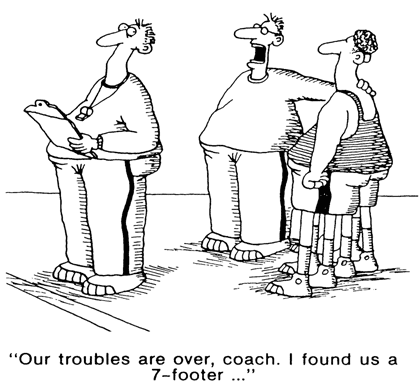 «Господин тренер, с нашими проблемами покончено. Теперь у нас есть семиногий.»Примечание. Обыгрывается многозначность слова foot. В зависимости от контекста слово foot может иметь значения: нога, шаг, фут (мера длины), опора... Таким образом, тренер ранее обозначил проблему – отсутствие в команде 7-футового человека; он имел ввиду человека ростом 7 футов (2 м 13 см); а его помощник нашел семиногого… (тонкий английский юмор ).Как только люди вступают в коммуникации, им тут же становятся нужны определения, которые они будут понимать одинаково. Такие определения называются операциональными. ИтакОперациональное – определение, придающее понятию поддающийся передаче смысл, указывающее на то, как понятие измеряется и применяется в конкретных обстоятельствах.Деминг, 1986 г.В каждой сфере деятельности участники этой деятельности формируют набор операциональных определений (ОО). Это же в идеале необходимо делать и в рамках отдельной компании. Благодаря ОО сотрудники организации получают возможность передавать информацию, которая одинаково будет понята всеми участниками.Роль ОО впервые обозначил «отец» статистического управления процессами Уолтер Шухарт. Не удивительно, что важность ОО подчеркивал и Эдвардс Деминг. Фактически, введение ОО – эта тоже уменьшение вариабельности процессов. Чем точнее мы передаем от сотрудника сотруднику задания / идеи, тем меньшая вариация будет в исполнении: всё ясно и неточностям не остается места.Почему сотрудникам, работающим в команде, следует использовать ОО?ОО вносят в нашу повседневную терминологию смысл, пригодный для работы. Такие слова, как «качественный», «дефектный», «однородный» могут иметь много смыслов, если они не определены в точных терминах, употребленных в конкретных обстоятельствах. Последнее очень важно! ОО могут формировать совершенно разные образы/понятия в различном контексте (в разных областях деятельности, в разных компаниях…). Для эффективного общения и избежания неправильной трактовки члены команды, внешние и внутренние потребители и поставщики должны пользоваться одинаковыми ОО для одних и тех же понятий/концепций.ОО содержит три элемента, помогающие его применению:Непонятно? Давайте обратимся к примерам.1) Операциональное определение «Полушерстяное одеяло»2) Операциональное определение KPI «Точность размещения товаров на складе»Критерий:	данные системы управления складом (WMS) соответствуют фактическому размещению товара в ячейкеТест:	подсчитываем число несоответствий фактического размещения и данных WMS; несоответствие – любая лишняя или недостающая коробка. Например, в ячейке по системе должно быть 10 коробок артикула А20Н1, а инвентаризация выявила в ячейке 8 коробок А20Н1 и 3 коробки В201; число несоответствий в ячейке – 5: не хватает двух коробок А20Н1 и три лишние коробки В201Решение:	KPIточность размещения = (1 – число несоответствий / число просчитанных коробок) * 100%Например, всего за день было просчитано 23 520 коробок, при этом выявлено 234 несоответствия. KPIточность размещения = (1 – 234/23520)*100% = 99,01%3) Операциональное определение «Проблемный дебитор»Критерий:	срок просроченной дебиторской задолженности растет четыре недели подряд Тест:	подсчитываем средневзвешенный срок просрочки по всем отгрузкам в кредит по данным на вечер понедельника, например: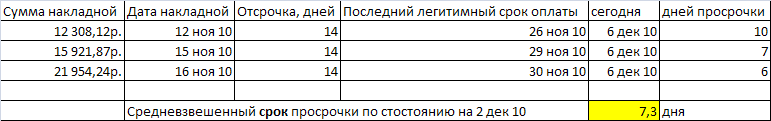 Решение:	если четыре недели подряд средневзвешенный срок просрочки растет, дебитор является проблемным4) Операциональное определение «Начальный уровень владения MS Office»Критерий:	Знания и опыт в следующих областях:Владение ПКИспользовать проводникСоздавать и упорядочивать собственные рабочие папкиПользоваться функцией Print Screen; редактировать картинку в Paint, сохранять в файлеExcel и Word (общие требования)Создавать, сохранять, переименовывать документы, в том числе из почтыПользоваться справочной системой  Изменять шрифт, кегль, цвет, начертаниеИспользовать лентуЗнать не менее 5 «горячих» комбинаций клавиш в каждой программеРаботать с несколькими открытыми файлами; размещать их одновременно на экране монитора для сравнения данныхНастраивать параметры страницы и готовить документ к печати  Выполнять проверку правописания  ExcelПеремещаться по листам рабочей книгиПереименовывать, дублировать, перемещать листы; подкрашивать ярлычкиИспользовать форматы: числовые, текстовые, даты и времениИспользовать относительные и абсолютные ссылки на ячейкиИспользовать автосуммирование, функции МИН, МАКС, СРЗНАЧ, СЧЕТ, ЕСЛИВыделять диапазон и видеть «быстрые» итогиСоздавать стандартные диаграммыИспользовать поиск данных с помощью автофильтраWordВыполнять редактирование и форматирование текстаИспользовать списки (буллиты и простую нумерацию)Создавать и редактировать таблицыРасполагать текст в нескольких колонках  Добавлять в документ в качестве иллюстраций диаграммы (из Excel) и картинки (из файлов или буфера обмена) OutlookОткрывать сообщения и вложенные файлыСоздавать новое письмо; присоединять файлыОтвечать, отвечать всем, пересылать письма (понимать, в каких случаях, какая опция используется)Выполнять сортировку, фильтрацию, поиск сообщений  Распределять сообщения по папкам Выполнять печать письмаТест:	проводим тестирование знаний и уменийРешение:	если правильно выполнено не менее 80% тестовых заданий, считаем, что сотрудник соответствует начальному уровню владения MS OfficeЭлементы операционального определения: Критерий:	Стандарт, относительно которого оценивается результат теста;Тест:	Специфическая процедура измерения свойства;Решение:	Описание принятия решения, показывает ли результат теста соответствие критерию.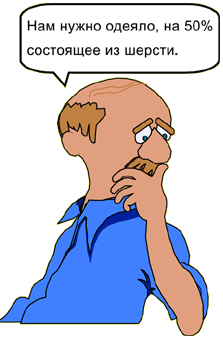 Критерий: Волокна шерсти равномерно распределены и составляют половину веса одеяла.Тест: Анализ распределения и доли волокон в образце.Решение: Волокна шерсти равномерно распределены и составляют половину веса. Одеяло на 50% из шерсти.